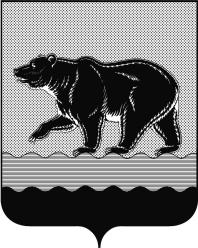 СЧЁТНАЯ ПАЛАТАГОРОДА НЕФТЕЮГАНСКА16 микрорайон, 23 дом, помещение 97, г. Нефтеюганск, 
Ханты-Мансийский автономный округ - Югра (Тюменская область), 628310тел./факс (3463) 20-30-55, 20-30-63 E-mail: sp-ugansk@mail.ruwww.admugansk.ruЗаключение на проект изменений в муниципальную программу«Развитие жилищной сферы города Нефтеюганска»Счётная палата города Нефтеюганска на основании статьи 157 Бюджетного кодекса Российской Федерации, Положения о Счётной палате города Нефтеюганска, рассмотрев проект изменений в муниципальную программу города Нефтеюганска «Развитие жилищной сферы в городе Нефтеюганске» (далее по тексту – проект изменений), сообщает следующее:1. При проведении экспертно-аналитического мероприятия учитывалось наличие экспертизы:1.1. Департамента финансов администрации города Нефтеюганска на предмет соответствия проекта изменений бюджетному законодательству Российской Федерации и возможности финансового обеспечения его реализации из бюджета города Нефтеюганска.1.2. Департамента экономического развития администрации города Нефтеюганска на предмет соответствия:- проекта изменений Порядку принятия решения о разработке муниципальных программ города Нефтеюганска, их формирования, утверждения и реализации, утверждённому постановлением администрации города Нефтеюганска от 18.04.2019 № 77-нп «О модельной муниципальной программе города Нефтеюганска, порядке принятия решения о разработке муниципальных программ города Нефтеюганска, их формирования, утверждения и реализации» (далее по тексту – Порядок от 18.04.2019 № 77-нп):- программных мероприятий целям муниципальной программы;- сроков реализации муниципальной программы задачам;- целевых показателей, характеризующих результаты реализации муниципальной программы, показателям экономической, бюджетной и социальной эффективности;- требованиям, установленным нормативными правовыми актами в сфере управления проектной деятельностью.2. Представленный проект изменений соответствует Порядку от 18.04.2019 № 77-нп.3. Проектом изменений в 2021 году планируется:- увеличить целевые показатели муниципальной программы - количество изъятых жилых/нежилых помещений и долей земельных участков, на которых они расположены для муниципальных нужд, до 266 помещений, количество ветеранов боевых действий, инвалидов и семей, имеющих детей-инвалидов, вставших на учёт в качестве нуждающихся в жилых помещениях до 1 января 2005 года, получивших меры государственной поддержки для улучшения жилищных условий, до 247 человек; - уменьшить объём финансирования муниципальной программы в 2021 году на общую сумму 71 924,56500 тыс. рублей, в том числе: за счёт средств бюджета автономного округа в сумме 64 326,20000  тыс. рублей, за счёт средств местного бюджета в сумме 7 598,36500 тыс. рублей, из них:3.1. По основному мероприятию 1.1 «Осуществление полномочий в области градостроительной деятельности» подпрограммы I «Стимулирование развития жилищного строительства» ответственному исполнителю департаменту градостроительства и земельных отношений администрации города Нефтеюганска (далее по тексту - ДГиЗО) уменьшить объём финансирования за счёт средств местного бюджета на 44,32400 тыс. рублей в связи со сложившейся экономией по итогам проведения закупочных процедур.3.2. По подпрограмме II «Переселение граждан из непригодного для проживания жилищного фонда» уменьшение финансирования в общей сумме 70 116,86500 тыс. рублей, в том числе: 3.2.1. В рамках реализации основного мероприятия 2.2 «Ликвидация и расселение приспособленных для проживания строений» соисполнителю департаменту жилищно-коммунального хозяйства администрации города Нефтеюганска (далее по тексту - ДЖКХ) уменьшить бюджетные ассигнования за счёт средств местного бюджета на 328,73300 тыс. рублей в связи со сложившейся экономией по итогам проведения закупочных процедур.3.2.2. По основному мероприятию 2.3 «Изъятие земельных участков и расположенных на них объектов, в целях реализации полномочий в области жилищных отношений, установленных законодательством Российской Федерации» соисполнителю департаменту муниципального имущества администрации города Нефтеюганска (далее по тексту - ДМИ) увеличить бюджетные ассигнования за счёт средств местного бюджета на сумму 900,00000 тыс. рублей для выплаты выкупной стоимости собственнику нежилого помещения. 3.2.3. По основному мероприятию 2.4 «Региональный проект «Обеспечение устойчивого сокращения непригодного для проживания жилищного фонда» соисполнителю ДМИ уменьшить расходы невостребованных средств этапа 2021 года на общую сумму 70 688,13200 тыс. рублей, в том числе: за счёт средств бюджета автономного округа в сумме 64 326,20000 тыс. рублей, средств местного бюджета в сумме 6 361,93200 тыс. рублей, в связи с изменением собственниками жилых помещении  способа переселения из аварийного жилищного фонда с получения выкупной стоимости за изымаемое жилое помещение на заключение договора мены. Целевые показатели по мероприятию не меняются. 3.3. По основному мероприятию 4.1 «Организационное обеспечение функционирования отрасли» подпрограммы 4 «Обеспечение реализации муниципальной программы» ответственному исполнителю ДГиЗО уменьшить бюджетные ассигнования за счёт средств местного бюджета на сумму 1 763,37600 тыс. рублей в связи со сложившейся экономией по компенсации расходов на оплату стоимости проезда и провоза багажа к месту использования отпуска и обратно. 3.4. На основании внесённых изменений в постановление Правительства Ханты-Мансийского автономного округа-Югры от 05.10.2018 № 346-п постановлением Правительства Ханты-Мансийского автономного округа-Югры от 14.05.2021 № 181-п раздел «Механизм реализации муниципальной программы» дополнен абзацем следующего содержания «Органы местного самоуправления при условии 100% расселения в 2021 году в соответствии с муниципальными программами граждан, проживающих в приспособленных для проживания строениях и включённых муниципальным образованием в соответствующие реестры по состоянию на 1 января 2012 года, а также сноса этих строений, вправе использовать в 2021 году невостребованные жилые помещения, построенные (приобретённые) за счёт субсидий в области строительства и жилищных отношений (предоставленной в 2018 году на осуществление полномочий по ликвидации и расселению приспособленных для проживания строений), на расселение приспособленных для проживания строений; переселение граждан из жилых домов, признанных аварийными; обеспечение жильём граждан, состоящих на учёте для его получения на условиях социального найма; формирование маневренного жилищного фонда».4. Финансовые показатели, содержащиеся в проекте изменений, соответствуют расчётам, предоставленным на экспертизу.По итогам проведения финансово-экономической экспертизы, предлагаем направить проект изменений на утверждение.Председатель 							                     С.А. Гичкина Исполнитель:инспектор инспекторского отдела № 2Счётной палаты города НефтеюганскаКапитонова Раушания ИсхаковнаТел. 8(3463) 20-33-03Исх. СП-507-1 от 23.12.2021